DISEÑO Y DIAGRAMACIÓN – Prof. Paulina Jara.En este Bloque se les planteará a los estudiantes problemas de comunicación visual, según análisis de antecedentes que puedan ser resueltos a través del diseño de imagen y reglas de composición visual, aplicando conocimientos de diagramación, elección apropiada de tipografía según el mensaje a tratar, color de acuerdo al usuario que leerá la composición desarrollada, oficio en la presentación de piezas.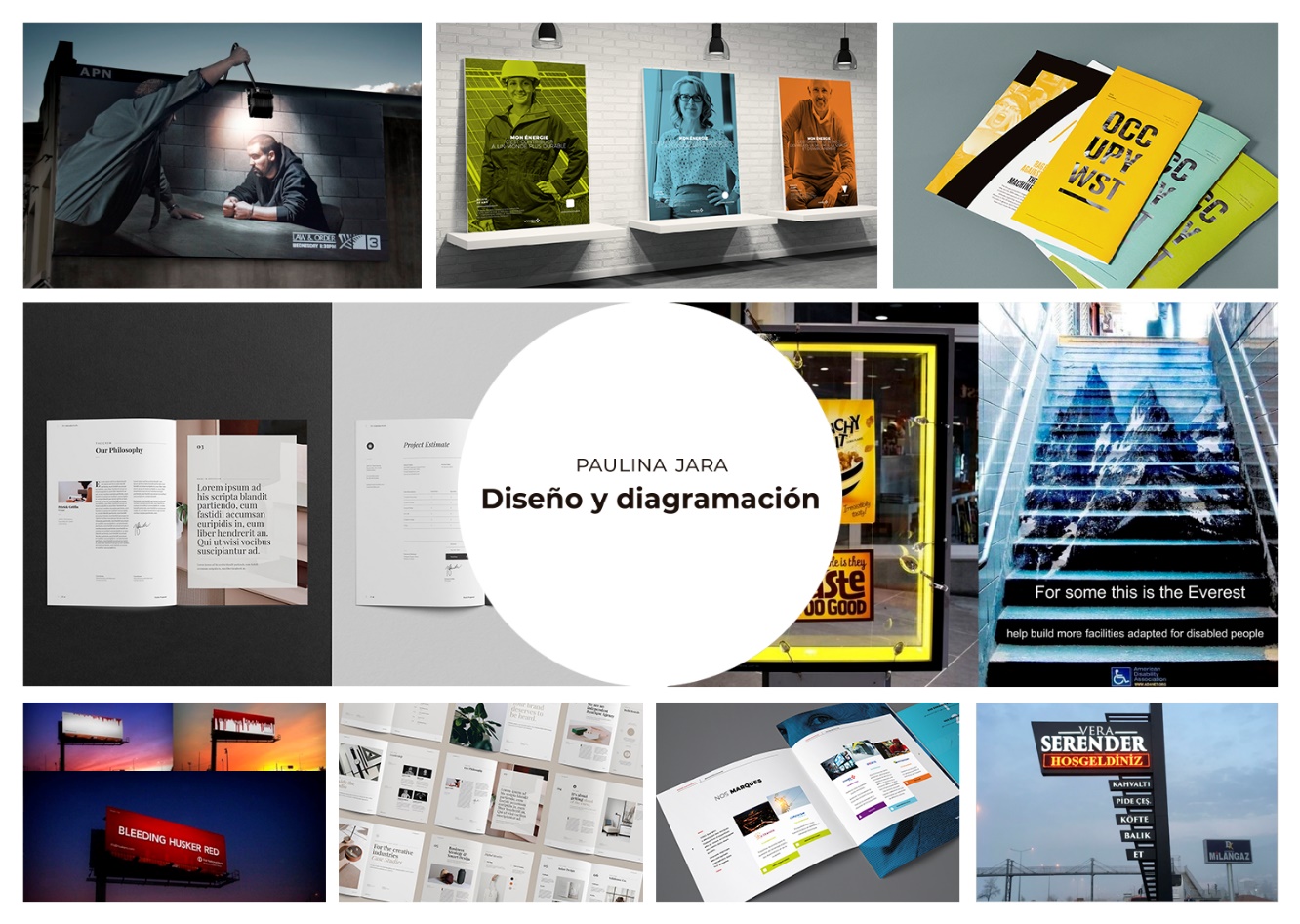 